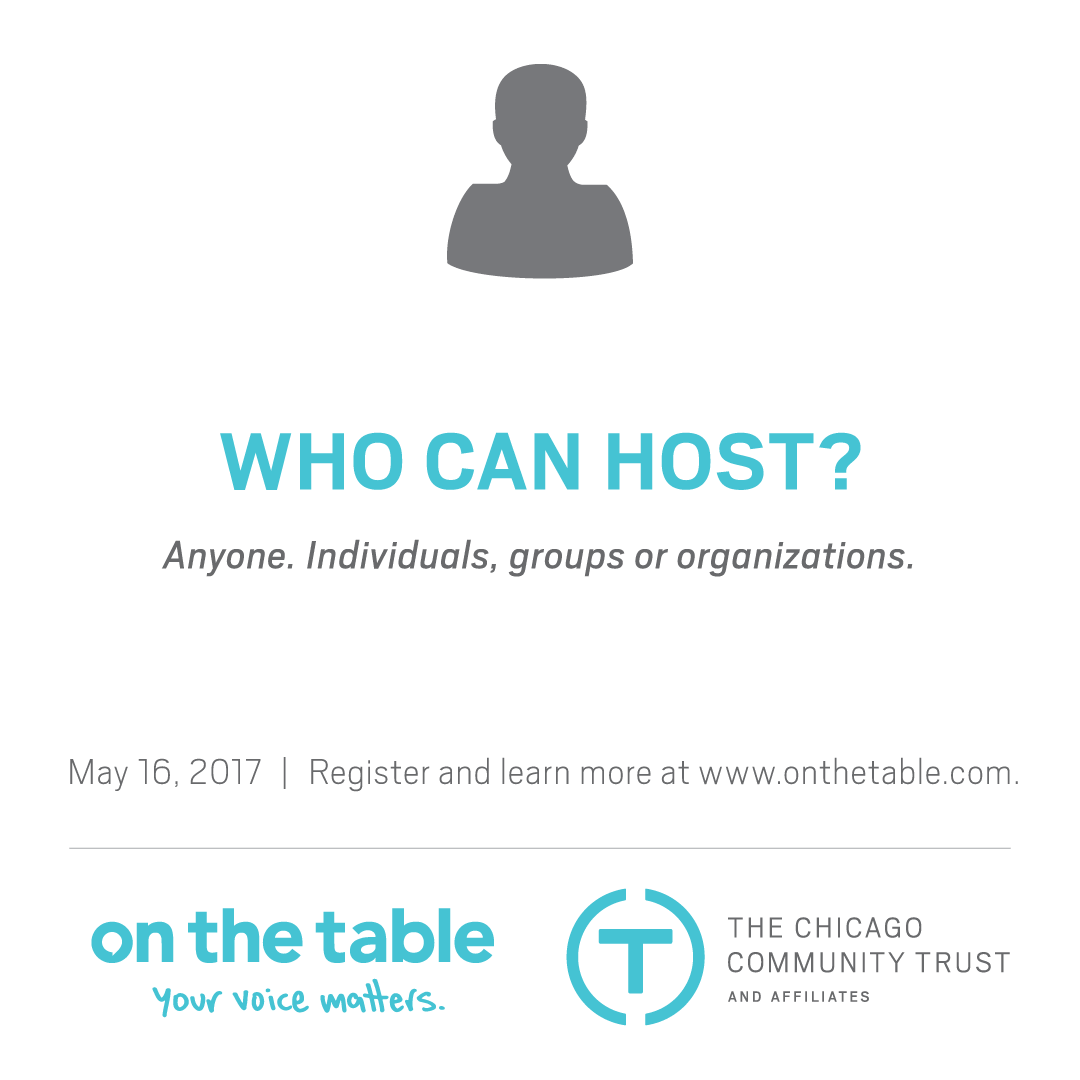 Kick-Off Meeting with The Media ConsortiumProject Co-Design SessionThursday, March 16, 2017 | 12pm to 2pmThe Chicago Community Trust | 205 N. Michigan Ave. | 21st FloorWelcome & IntroductionsDaniel Ash and Jean Westrick, The Chicago Community TrustManolia Charlotin, The Media ConsortiumOther Planning Team MembersJasculca TermanRudd ResourcesThe JournalistsAbout On the Table: Impact StoriesHeadline 1*Headline 2*Headline 3*Hearing from the Journalists Audiences, Formats & TopicsSmall-Group Work *The planning team will select stories to share with the group that involve people, organizations or topics that connect with the journalists in the room and their audiences, to demonstrate for them that the content available from previous and the current On the Table events is relevant to them